Y12 AS Mathematics11 Integration									1.5 weeksTeaching objectivesa	To review knowledge of differentiationb	To ensure students make use of the connections between differentiation and integrationc	To know and use the Fundamental Theorem of Calculus to calculate indefinite integralsd	To gain fluency skills in calculating definite integrals to work out the area under a  curve(Include where possible: proof, modelling, problem solving & using calculators)Resources for advance preparation:UM: Gradient Match – card sort (students can cut up)TES worksheet – examples of f(x) & f(x) project or use mini white boardsMEI: Calculus card match - Using index and surd form in differentiation and integration.KM: True, Never, Sometimes;UM: Integral Chasing – project on the boardMEI Integrating technology - MEI casio worksheet for pupils to work through – could project instead of printUM: What else do you know? – project on the board UM: Problem areas – project on the boardUM: Additional integrals – to project on the boardStarterMain teachingIncluding key questions, key teaching points, models and resourcesNotesIncluding Support and ExtensionConsolidation/PlenaryIncluding key questions and homeworkLesson 1Introduction to integration as reverse of differentiationUM: Gradient Match or http://engaging-math.blogspot.co.uk/2016/06/derivative-matching-cards.htmlAfter matching pairs students can suggest equations for each function.Students to explain their solutions.Select some student responses from this card sort or use TES worksheet to discuss with students the degree of the function and its gradient function.Pose questions such as:   If f’(x) =   then what would f(x) equal? When we differentiate a constant term we get 0.  How could we compensate for this when integrating?Lead students through generalising the method for finding f(x) from f’(x), defining this as integration (Fundamental Theorem of Calculus.)10-15 minutes routine practice of calculating indefinite integrals (use any textbook / website / worksheet)StarterMain teachingIncluding key questions, key teaching points, models and resourcesNotesIncluding Support and ExtensionConsolidation/PlenaryIncluding key questions and homeworkLesson 2Practice and consolidation of indefinite integration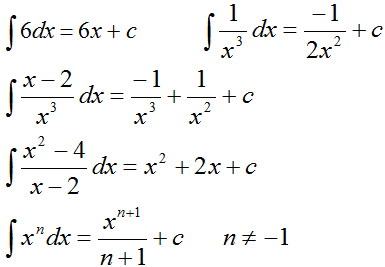 Questioning for statements in the starterExplain why…Give a reason why…How can we be surethat…Convince me that…MEI: Calculus card match card sort using index and surd form in differentiation and integrationIs it ever false that ?Is it ever false that ?Lesson 3Introduction to definite integration and area under a curveIntroduce integration as finding area under the curve(see notes)Practice definite integration – 20-30 minutes routine practice of calculating definite integrals (use any textbook / website / worksheet)Extension – proof to integration being area under a curve – could usehttps://www.youtube.com/watch?v=HXovJIj0caY(students do not need to know this but could be a good starter/extension)KM: True, Never, Sometimes;Give me an example of a curve for which Lesson 4Practice, consolidation of and problem solving with definite integrationUM: Integral ChasingProject on the board for students to problem solve.…do the ‘Main’ before showing answers…MEI Integrating technology - After consolidating written method use calculators/technology to ensure pupils can check their answers using their calculators. Check answers to starter using calculators and then students to share solutions/methods with the class.UM: What else do you know?Project on the board for students to discuss.UM: Problem areasProject on the board for students to discuss.Lessons 5 & 6Exam questions/ problem solving/ proofUM: Additional integralsStudents to complete exam questions from all exam boards. Star questions from your selected exam board so students can see layout differences etc.Exam question from selected exam board as an exit ticket.